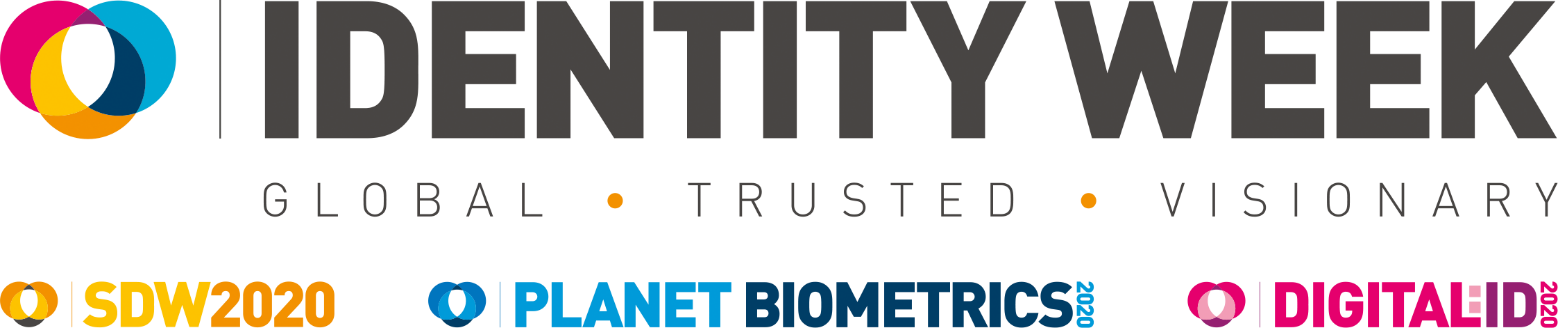 Speaker and Panellist Application FormMany thanks for contributing a proposal for Identity Week 2020. The event will take place from 9th to 11th June 2020 at ExCeL London. Speakers will be given free entrance to the conference and exhibition.Proposals will be evaluated on the basis of relevance, content, originality and expertise/experience of the presenter. Any company/product promotional presentation will be rejected. While all proposals will be considered on their merit, priority will be given to those representing governments, end user organisations, NGOs, academia, standards/working groups and sponsors. For sponsorship opportunities please contact Janine Bill - j.bill@sciencemediapartners.com. Should your proposal be accepted you will either be invited to deliver a standalone presentation (15 minutes plus Q&A) or to sit on one of our expert panel discussions.We will acknowledge receipt of all proposals and subsequently inform you if your application has been successful.The deadline for receipt of proposals is Wednesday, 23rd October 2019Applications and enquiries should be emailed to Sam Dolton - s,dolton@sciencemediapartners.com
ThemePlease tick which session best aligns with your proposal. Example themes can be found below.SDW 2020: Designing Secure Documents - Developing Key Physical Features ICAO Compliance, Graphical Features, Security Printing Digital Transformation of Credentials Mobile ID, Derived Credentials, Next Gen Driving Licences Passports in the Cloud and Beyond ePassports, PKI, Digital Travel Credentials Document Fraud In Focus - Prevention, Detection, Disruption Breeder Documents, Authentication, Morphing Refining the Enrollment and Issuance Process Protecting Document Integrity, Customer Services, Personalisation Establishing an Identity Lifecycle Identity Origins, Civil Registration, Citizen IDPlanet Biometrics 2020: Biometrics in Law Enforcement Rapid DNA, Safe Cities, Counter-Terrorism  Key Trends in Biometric Payments and Retail Sensor-on-Card, Mobile Payments, Online Transactions Biometrics and Narrowing the Identity Divide Citizen Services, Inclusivity, Persona Testing Leveraging the Power of Biometrics in Government Secure Voting, Biometric Databases, Ethics and Consent Biometrics for Humanitarian Aid   Disaster Relief, Refugee Registration, Immunisation Coverage Standards and Testing ISO Standards, Accuracy and Bias, Scenario Testing Digital:ID 2020: Combating Digital Identity Fraud Synthetic IDs, The Darknet, Presentation Attack Detection Developing Digital Identity Standards  Interoperability, Compatibility, Assurance What Next for National ID Schemes? eID Schemes, Digital Citizen Identity, eGovernment Services Digital Identity in Financial Services Remote Onboarding, Trust Frameworks, Open Banking Digital Identity on the Blockchain Self-Sovereign Identity, Regulation, Privacy Proofing and Authentication in the Digital World  FIDO Standards, PSD2, KYC/AML5Summit Theatre:New for 2020, there will be two full one-day summits which will focus specifically on one targeted area of identity. Reimagining IAM  Governance, Decentralised Identity, Cyber Security, CIAM, Hybrid IAM Traveller Identity End-To-End Passenger Experience, MRTDs, Biometrics at the Border, Entry/Exit System, Risk ManagementName of Participant 
Note we do not include qualifications/affiliations appearing after a speaker's nameJob title of Participant 
Where there are multiple job titles, please only include the one most relevant for this eventContact Details 
Organisation nameAddressTelephone numberEmail addressProposal Title 
Try to keep this short, snappy and descriptiveProposal Bullet PointsPlease provide three one-line bullet points that summarize your proposal and can be printed in the Conference GuideProposal Summary Short Professional BiographySpeaking ExperienceDate RestrictionsPlease indicate if you are unable to partake on any of the following dates: Tuesday 9th June Wednesday 10th June Thursday 11th JunePreferred FormatWhile it is not possible for us to guarantee the format, please indicate whether you would prefer a standalone presentation, to sit on a panel or either Presentation Expert Panel No PreferencePhoto of ParticipantPlease provide a square, colour headshot of the participant in .jpg format at a resolution suitable for printing (ideally 300dpi)